Liebe AGIT und DIF Freunde,„Wir wünschen Euch eine wunderschöne frohe Weihnachtszeit
und alles Glück auf Erden für das kommende Jahr“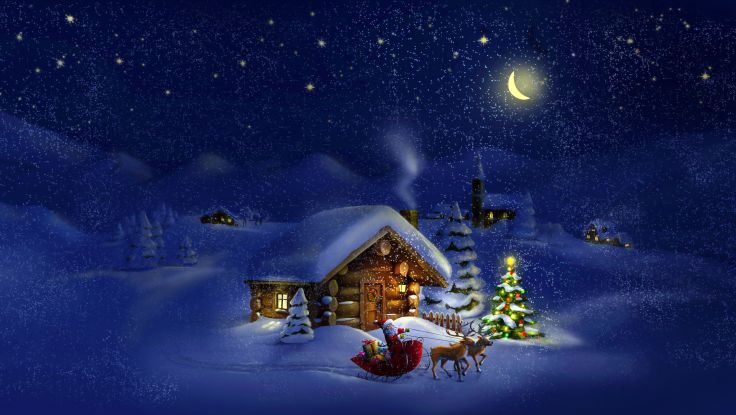 „Buone feste e felice anno nuovo 2018“Euer DIF Vorstand…!